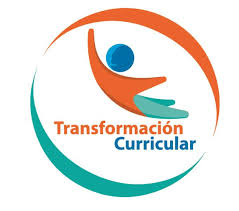 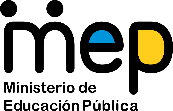 Guía de trabajo autónomo (plantilla)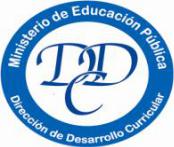 El trabajo autónomo es la capacidad de realizar tareas por nosotros mismos, sin necesidad de que nuestros/as docentes estén presentes. 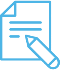 Me preparo para hacer la guía Pautas que debo verificar antes de iniciar mi trabajo.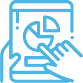 Voy a recordar lo aprendido en clase. 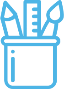  Pongo en práctica lo aprendido en claseEjemplo de matriz de autorregulación y evaluación que puede incluir en la guía de trabajo autónomo: Centro Educativo: Educador/a: Nivel: NovenoAsignatura: CienciasMateriales o recursos que voy a necesitar Cuaderno, hojas blancas o un pliego de papel grande, lápices de colores, recortes de revistas o periódicos.Condiciones que debe tener el lugar donde voy a trabajar La guía se realiza de forma autónoma. El lugar para trabajar, debe ser un lugar cómodo, con iluminación, se debe disponer de un lugar donde no se vaya a distraer fácilmente, un sitio en el cual pueda extender los materiales de trabajo. En la medida de lo posible, tener acceso a computadora con internet o celular con internet.Tiempo en que se espera que realice la guía Cuatro horas, distribuidas en la semana.Indicaciones Recuerde, al iniciar el presente trabajo, debe leer con detenimiento los textos, o bien, observar los videos y tomar notas en el cuaderno. Puede pausar el video o leer las veces que necesite el texto, para comprender y que le quede clara la información.Los trabajos realizados los debe guardar para presentarlos a su docente y comentarlos en clase cuando este con los(as) compañeros(as)Puede utilizar otras fuentes de información diferentes a las indicadas en esta ficha.Actividad Preguntas para reflexionar y responder De lo estudiado: ¿cómo se interrelacionan los diferentes sistemas del cuerpo humano?, investigue, mediante un “círculo analítico”:En hojas de papel, se elabora un círculo y se divide en cuatro partes, en cada cuadrante o al lado de él, se anota lo que se indica en el siguiente esquema.Indicaciones Ahora, observe los siguientes videos:Sistemas del cuerpo humanohttps://www.youtube.com/watch?v=c-uIBhOuUwIInterrelaciones entre aspectos anatómicos, fisiológicos de los sistemas del cuerpo humanohttps://www.youtube.com/watch?v=bP3v5j0IIFELuego de repasar los videos, registre en un cuadro la información relevante acerca de las interrelaciones anatómicas y fisiológicas de los sistemas de los sistemas del cuerpo humano: digestivo, urinario, respiratorio, circulatorio, endocrino, inmunológico, nervioso y reproductor.¿Esta nueva información me permite mejorar lo que hice en la actividad del círculo analítico? ¿Me aportó mayor información? ¿Se fortalecieron mis argumentos anteriores?En su cuaderno, represente por medio de dibujos, diagramas, diseños, entre otros, la siguiente propuesta: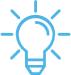 Ejemplo de una función coordinada del cuerpo humano en la que participen varios sistemas, explicando la participación de cada uno de los sistemas.Revise, escoja y resuelva tres de las prácticas de los sistemas del cuerpo humano, propuestas en el siguiente enlace:Recursos para repasar sistemas del cuerpo humanohttps://www.aulaplaneta.com/2015/07/13/en-familia/diez-recursos-para-repasar-biologia-de-forma-interactiva/Recuerde, guardar el material elaborado, en una carpeta, o sobre grande agregando la guía y la fecha en que se realizó.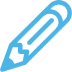 Como evidencias concretas acerca del progreso de las producciones en el repaso de la temáticaIndicaciones o preguntas para auto regularse y evaluarseAl terminar el trabajo reflexione sobre lo realizado, a través de plantear preguntas como: ¿Comprendí la temática desarrollada?, ¿la puedo relacionar con otros temas cotidianos?¿Qué cambiaría en mi trabajo?¿Le puedo explicar a otra persona lo que aprendí?¿Me agradó trabajar de forma autónoma, sin el grupo de compañeros(as) y sin el docente?¿Utilizaría otro tipo de actividades? ¿Cuáles?Con el trabajo autónomo voy a aprender a aprender Con el trabajo autónomo voy a aprender a aprender Reviso las acciones realizadas durante la construcción del trabajo.Marco una X encima de cada símbolo al responder las siguientes preguntas Reviso las acciones realizadas durante la construcción del trabajo.Marco una X encima de cada símbolo al responder las siguientes preguntas ¿Leí las indicaciones con detenimiento?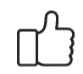 ¿Subrayé las palabras que no conocía?¿Busqué en el diccionario o consulté con un familiar el significado de las palabras que no conocía?¿Me devolví a leer las indicaciones cuando no comprendí qué hacer?Con el trabajo autónomo voy a aprender a aprenderCon el trabajo autónomo voy a aprender a aprenderValoro lo realizado al terminar por completo el trabajo.Marca una X encima de cada símbolo al responder las siguientes preguntasValoro lo realizado al terminar por completo el trabajo.Marca una X encima de cada símbolo al responder las siguientes preguntas¿Leí mi trabajo para saber si es comprensible lo escrito o realizado?¿Revisé mi trabajo para asegurarme si todo lo solicitado fue realizado?¿Me siento satisfecho con el trabajo que realicé?Explico ¿Cuál fue la parte favorita del trabajo?¿Qué puedo mejorar, la próxima vez que realice la guía de trabajo autónomo?Explico ¿Cuál fue la parte favorita del trabajo?¿Qué puedo mejorar, la próxima vez que realice la guía de trabajo autónomo?